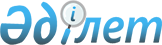 Об утверждении Правил, срока и формы представления уполномоченным органом по труду сведений о физических лицах, являющихся безработными, выданных разрешениях на привлечение иностранной рабочей силы для осуществления трудовой деятельностиСовместный приказ Министра финансов Республики Казахстан от 30 марта 2021 года № 269 и Министра труда и социальной защиты населения Республики Казахстан от 29 марта 2021 года № 90
      В соответствии с пунктом 19-2 статьи 26 Кодекса Республики Казахстан от 25 декабря 2017 года "О налогах и других обязательных платежах в бюджет" (Налоговый кодекс) ПРИКАЗЫВАЕМ:
      1. Утвердить:
      1) Правила и срок представления уполномоченным органом по труду сведений о физических лицах, являющихся безработными, выданных разрешениях на привлечение иностранной рабочей силы для осуществления трудовой деятельности согласно приложению 1 к настоящему совместному приказу;
      2) форму сведений о физических лицах, являющихся безработными согласно приложению 2 к настоящему совместному приказу;
      3) форму сведений о выданных разрешениях на привлечение иностранной рабочей силы для осуществления трудовой деятельности согласно приложению 3 к настоящему совместному приказу.
      2. Комитету государственных доходов Министерства финансов Республики Казахстан в установленном законодательством Республики Казахстан порядке обеспечить:
      1) направление копии настоящего приказа на казахском и русском языках в Республиканское государственное предприятие на праве хозяйственного ведения "Институт законодательства и правовой информации Республики Казахстан" для официального опубликования и включения в Эталонный контрольный банк нормативных правовых актов Республики Казахстан;
      2) размещение настоящего приказа на интернет-ресурсе Министерства финансов Республики Казахстан.
      3. Настоящий совместный приказ вступает в силу со дня подписания его последним из руководителей государственного органа. Правила и срок представления уполномоченным государственным органом по труду сведений о физических лицах, являющихся безработными, выданных разрешениях на привлечение иностранной рабочей силы для осуществления трудовой деятельности Глава 1. Общие положения
      1. Настоящие Правила и срок представления уполномоченным государственным органом по труду сведений о физических лицах, являющихся безработными, выданных разрешениях на привлечение иностранной рабочей силы для осуществления трудовой деятельности (далее – Правила) разработаны в соответствии с пунктом 19-2 статьи 26 Кодекса Республики Казахстан от 25 декабря 2017 года "О налогах и других обязательных платежах в бюджет" (Налоговый кодекс) и определяют порядок и срок представления уполномоченным государственным органом по труду (далее – Уполномоченный орган) сведений о физических лицах, являющихся безработными, выданных разрешениях на привлечение иностранной рабочей силы для осуществления трудовой деятельности (далее – Сведения). Глава 2. Порядок и срок представления уполномоченным государственным органом по труду сведений о физических лицах, являющихся безработными, выданных разрешениях на привлечение иностранной рабочей силы для осуществления трудовой деятельности
      2. Сведения представляются Уполномоченным органом ежедневно по мере изменений сведений из информационной системы "Рынок труда" Министерства труда и социальной защиты населения Республики Казахстан в информационную систему "Интегрированная база данных" Комитета государственных доходов Министерства финансов Республики Казахстан в автоматизированном порядке по форме, утвержденной согласно приложению 2 к настоящему приказу.
      3. Сведения представляются Уполномоченным органом ежедневно по мере изменений сведений из автоматизированной информационной системы "Иностранная рабочая сила" Министерства труда и социальной защиты населения Республики Казахстан посредством шлюза "электронного правительства" Министерства цифрового развития, инноваций и аэрокосмической промышленности Республики Казахстан в информационную систему "Интегрированная база данных" Комитета государственных доходов Министерства финансов Республики Казахстан в автоматизированном порядке по форме, утвержденной согласно приложению 3 к настоящему приказу.
      4. Комитет государственных доходов Министерства финансов Республики Казахстан обеспечивает конфиденциальность информации, полученной в рамках настоящих Правил. Сведения о физических лицах, являющихся безработными  Пояснение по заполнению формы "Сведения о физических лицах, являющихся безработными"
      Форма "Сведения о физических лицах, являющихся безработными" представляется уполномоченным государственным органом по труду и включает в себя следующие данные:
      в графе 1 – порядковый номер строки;
      в графе 2 – индивидуальный идентификационный номер физического лица, являющимся безработным;
      в графе 3 – фамилия, имя, отчество (при его наличии) физического лица;
      в графе 4 – дата регистрации физического лица в качестве безработного;
      в графе 5 – дата снятия с регистрации физического лица в качестве безработного. Сведения о выданных разрешениях на привлечение иностранной рабочей силы для осуществления трудовой деятельности Пояснение по заполнению формы "Сведения о выданных разрешениях на привлечение иностранной рабочей силы для осуществления трудовой деятельности"
      Форма "Сведения о выданных разрешениях на привлечение иностранной рабочей силы для осуществления трудовой деятельности" представляется уполномоченным государственным органом по труду и включает в себя следующие данные:
      в графе 1 – порядковый номер строки;
      в графе 2 – бизнес идентификационный номер /индивидуальный идентификационный номер юридического/физического лица (работодателя);
      в графе 3 – наименование юридического/ физического лица (работодателя);
      в графе 4 – указывается код по общему классификатору видов экономической деятельности;
      в графе 5 – регион местонахождения работодателя;
      в графе 6 – наименование улицы местонахождения работодателя;
      в графе 7 – номер дома местонахождения работодателя;
      в графе 8 – номер квартиры/офиса местонахождения работодателя;
      в графе 9 – номер выданного документа на привлечение иностранной рабочей силы для осуществления трудовой деятельности;
      в графе 10 – дата выдачи разрешения на привлечение иностранной рабочей силы для осуществления трудовой деятельности;
      в графе 11 –дата начала действия разрешения;
      в графе 12 – дата окончания действия выданного разрешения;
      в графе 13 – метод работы;
      в графе 14 – статус разрешения;
      в графе 15 – указывается сумма налогового сбора за выдачу разрешения на привлечение иностранной рабочей силы;
      в графе 16 – фамилия, имя, отчество (при его наличии) физического лица-иностранного гражданина, привлеченного для работы в Республику Казахстан;
      в графе 17 – дата рождения физического лица-иностранного гражданина, привлеченного для работы в Республике Казахстан;
      в графе 18 – индивидуальный идентификационный номер физического лица – иностранного гражданина, привлеченного для работы в Республике Казахстан;
      в графе 19 – код страны гражданства физического лица-иностранного гражданина;
      в графе 20 – наименование страны гражданства;
      в графе 21 – вид документа, удостоверяющего личность;
      в графе 22 – номер выдачи документа, удостоверяющего личность;
      в графе 23 – дата выдачи документа, удостоверяющего личность;
      в графе 24 – должность физического лица-иностранца, привлеченного для работы;
      в графе 25 – уполномоченный орган, выдавший разрешение;
      в графе 26 – регион нахождения физического лица.
					© 2012. РГП на ПХВ «Институт законодательства и правовой информации Республики Казахстан» Министерства юстиции Республики Казахстан
				
Министр финансов
Республики Казахстан _____________ Е. Жамаубаев
Министр труда и социальной
защиты населения
Республики Казахстан _______________ С. ШапкеновПриложение 1
к совместному приказу
Министра финансов
Республики Казахстан
от 30 марта 2021 года № 269и Министра труда и социальной
защиты населения
Республики Казахстан
от 29 марта 2021 года № 90Приложение 2
к совместному приказу
Министра финансов
Республики Казахстан
от 30 марта 2021 года № 269и Министра труда и социальной
защиты населения
Республики Казахстан
от 29 марта 2021 года № 90форма
№
Сведения по физическому лицу
Сведения по физическому лицу
Дата регистрации
Дата снятия с регистрации
№
индивидуальный идентификационный номер
фамилия, имя, отчество (при его наличии)
Дата регистрации
Дата снятия с регистрации
1
2
3
4
5Приложение
к форме"Сведения
о физических лицах,
являющихся безработными"Приложение 3
к совместному приказу
Министра финансов
Республики Казахстан
от 30 марта 2021 года № 269и Министра труда и социальной
защиты населения
Республики Казахстан
от 29 марта 2021 года № 90форма
№
Индивидуальный идентификационный номер/бизнес-идентификационный номер организации (работодателя)
Индивидуальный идентификационный номер/бизнес-идентификационный номер организации (работодателя)
Индивидуальный идентификационный номер/бизнес-идентификационный номер организации (работодателя)
Индивидуальный идентификационный номер/бизнес-идентификационный номер организации (работодателя)
Индивидуальный идентификационный номер/бизнес-идентификационный номер организации (работодателя)
Наименование организации (работодателя)
Наименование организации (работодателя)
Деятельность (общий классификатор видов экономической деятельности)
Деятельность (общий классификатор видов экономической деятельности)
Деятельность (общий классификатор видов экономической деятельности)
Адрес местонахождения работодателя
Адрес местонахождения работодателя
Адрес местонахождения работодателя
Адрес местонахождения работодателя
Адрес местонахождения работодателя
Адрес местонахождения работодателя
Номер выданного документа
Номер выданного документа
Дата выдачи
Дата выдачи
Дата начала действия разрешения
Дата окончания действия разрешения
Дата окончания действия разрешения
№
Индивидуальный идентификационный номер/бизнес-идентификационный номер организации (работодателя)
Индивидуальный идентификационный номер/бизнес-идентификационный номер организации (работодателя)
Индивидуальный идентификационный номер/бизнес-идентификационный номер организации (работодателя)
Индивидуальный идентификационный номер/бизнес-идентификационный номер организации (работодателя)
Индивидуальный идентификационный номер/бизнес-идентификационный номер организации (работодателя)
Наименование организации (работодателя)
Наименование организации (работодателя)
Деятельность (общий классификатор видов экономической деятельности)
Деятельность (общий классификатор видов экономической деятельности)
Деятельность (общий классификатор видов экономической деятельности)
регион
регион
наименование улицы
наименование улицы
номер дома
номер квартиры/офиса
Номер выданного документа
Номер выданного документа
Дата выдачи
Дата выдачи
Дата начала действия разрешения
Дата окончания действия разрешения
Дата окончания действия разрешения
1
2
2
2
2
2
3
3
4
4
4
5
5
6
6
7
8
9
9
10
10
11
12
12
Метод работы
Метод работы
Статус разрешения
Налоговый сбор за выдачу разрешения на привлечение иностранной рабочей силы
Привлекаемое иностранное лицо
Привлекаемое иностранное лицо
Привлекаемое иностранное лицо
Привлекаемое иностранное лицо
Привлекаемое иностранное лицо
Привлекаемое иностранное лицо
Привлекаемое иностранное лицо
Привлекаемое иностранное лицо
Привлекаемое иностранное лицо
Привлекаемое иностранное лицо
Привлекаемое иностранное лицо
Привлекаемое иностранное лицо
Привлекаемое иностранное лицо
Привлекаемое иностранное лицо
Привлекаемое иностранное лицо
Привлекаемое иностранное лицо
Привлекаемое иностранное лицо
Привлекаемое иностранное лицо
Привлекаемое иностранное лицо
Привлекаемое иностранное лицо
Метод работы
Метод работы
Статус разрешения
Налоговый сбор за выдачу разрешения на привлечение иностранной рабочей силы
фамилия, имя, отчество (при его наличии) физического лица – иностранного гражданина, привлеченного для работы в Республике Казахстан
фамилия, имя, отчество (при его наличии) физического лица – иностранного гражданина, привлеченного для работы в Республике Казахстан
фамилия, имя, отчество (при его наличии) физического лица – иностранного гражданина, привлеченного для работы в Республике Казахстан
фамилия, имя, отчество (при его наличии) физического лица – иностранного гражданина, привлеченного для работы в Республике Казахстан
фамилия, имя, отчество (при его наличии) физического лица – иностранного гражданина, привлеченного для работы в Республике Казахстан
фамилия, имя, отчество (при его наличии) физического лица – иностранного гражданина, привлеченного для работы в Республике Казахстан
фамилия, имя, отчество (при его наличии) физического лица – иностранного гражданина, привлеченного для работы в Республике Казахстан
фамилия, имя, отчество (при его наличии) физического лица – иностранного гражданина, привлеченного для работы в Республике Казахстан
дата рождения физического лица – иностранного гражданина, привлеченного для работы в Республике Казахстан
дата рождения физического лица – иностранного гражданина, привлеченного для работы в Республике Казахстан
дата рождения физического лица – иностранного гражданина, привлеченного для работы в Республике Казахстан
дата рождения физического лица – иностранного гражданина, привлеченного для работы в Республике Казахстан
дата рождения физического лица – иностранного гражданина, привлеченного для работы в Республике Казахстан
дата рождения физического лица – иностранного гражданина, привлеченного для работы в Республике Казахстан
дата рождения физического лица – иностранного гражданина, привлеченного для работы в Республике Казахстан
дата рождения физического лица – иностранного гражданина, привлеченного для работы в Республике Казахстан
индивидуальный идентификационный номер физического лица – иностранного гражданина, привлеченного для работы в Республике Казахстан
индивидуальный идентификационный номер физического лица – иностранного гражданина, привлеченного для работы в Республике Казахстан
индивидуальный идентификационный номер физического лица – иностранного гражданина, привлеченного для работы в Республике Казахстан
индивидуальный идентификационный номер физического лица – иностранного гражданина, привлеченного для работы в Республике Казахстан
13
13
14
15
16
16
16
16
16
16
16
16
17
17
17
17
17
17
17
17
18
18
18
18
страна гражданства физического лица – иностранного гражданина (код страны)
страна гражданства физического лица – иностранного гражданина (код страны)
страна гражданства физического лица – иностранного гражданина (код страны)
страна гражданства физического лица – иностранного гражданина (код страны)
страна гражданства физического лица – иностранного гражданина (код страны)
наименование страны гражданства
наименование страны гражданства
вид документа удостоверяющего личность
вид документа удостоверяющего личность
номер выдачи документа, удостоверяющего личность
дата выдачи документа, удостоверяющего личность
дата выдачи документа, удостоверяющего личность
дата выдачи документа, удостоверяющего личность
дата выдачи документа, удостоверяющего личность
должность физического лица- иностранца привлеченного для работы
должность физического лица- иностранца привлеченного для работы
должность физического лица- иностранца привлеченного для работы
должность физического лица- иностранца привлеченного для работы
уполномоченный орган, выдавший разрешение (местный исполнительный орган)
уполномоченный орган, выдавший разрешение (местный исполнительный орган)
уполномоченный орган, выдавший разрешение (местный исполнительный орган)
уполномоченный орган, выдавший разрешение (местный исполнительный орган)
уполномоченный орган, выдавший разрешение (местный исполнительный орган)
регион нахождения физического лица
19
19
19
19
19
20
20
21
21
22
23
23
23
23
24
24
24
24
25
25
25
25
25
26Приложение
к форме "Сведения о
выданных разрешениях на
привлечение иностранной
рабочей силы для
осуществления трудовой
деятельности"